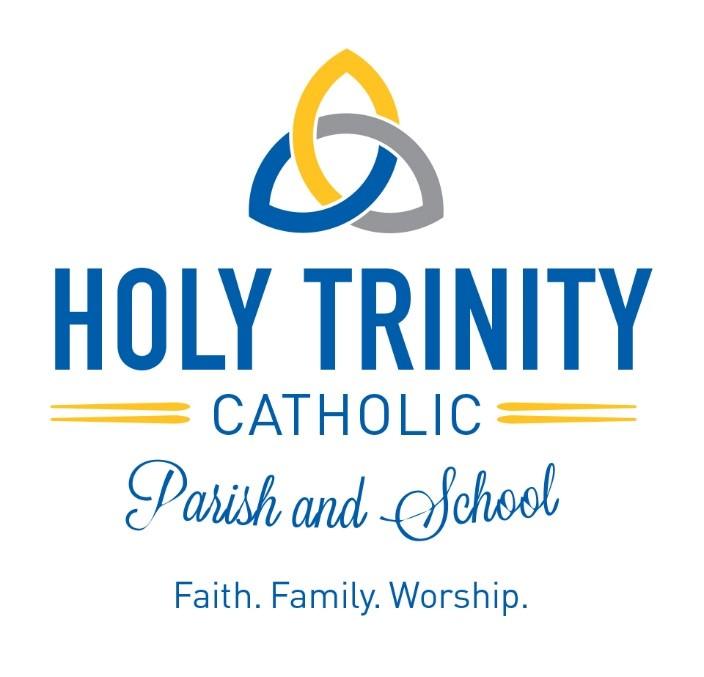 HOLY TRINITY SCHOOL 	            TUITION CONTRACT	                     2023-2024As the Parent(s)/Guardian(s) of __________________________________________________ we/I ask that our child(ren) be enrolled at Holy Trinity Catholic School for the 2023-2024 school  year.  We/I accept total responsibility for payment of tuition and fees for our child(ren) as indicated below and per contract.Family Name: _______________________________________________________________________Name of person responsible for tuition and fees, if different:________________________________Parish: _____________________________________________________________________________TUITION RATES3K-8th GradeFEES Non-refundable Instructional Fee on or before February 21st, 2023:  $100 for the first child and $50 for each additional sibling.Non-refundable Instructional Fee after February 21st, 2023:  $200 for the first child and $100 for each additional sibling.PAYMENT OPTIONS: (Please check one)_____ Pay in full on or before September 1, 2023_____ Ten monthly payments (August – May) due on the 1st of the month_____ Twelve monthly payments (July-June) due on the 1st of the monthTUITION ASSISTANCE 3K-8: Follow policy and procedures outlined in the Tuition Assistance Packet. Deadline for application: May 1, 2023.TERMS OF TUITION CONTRACT*Tuition may be paid in full or due each month based upon the contract plan you select.*Tuition for students enrolling after the start of the school year will be pro-rated and based upon the calendar month in which the student is enrolled.*I understand that all Tuition and fees MUST be current to be eligible for re-enrollment for the next calendar school year.*I understand that initial enrollment is contingent upon successful completion of this Tuition Contract and applicable fees.*I hereby acknowledge that as the parent or legal guardian of the child(ren) being registered, I am responsible to keep all information authorizations and emergency contact information pertaining to the child(ren) correct and current at all times.*I understand that participation in Catholic education at Holy Trinity School is a commitment of Time and Talent in addition to that of Treasure. I agree to support the school with my gifts of Time, Talent, and Treasure by way of volunteer assistance and participating in school fundraising activities. *I agree to follow the rules and policies established by the Archdiocese of Milwaukee and those stated in the HTS Family Handbook.*I agree to live my faith to the best of my ability, to participate at Mass regularly and see to it that my child(ren) who are enrolled at Holy Trinity School do the same.  I further agree to be involved in the life and mission of our local parish, and to financially support my parish through regular tithing.As parent/guardian, I/We agree the tuition amount is accurate and will pay this amount.  I am aware that additional discounts may be applied at a later date due to tuition assistance, if I apply for and receive such assistance.  I accept total responsibility for timely payment of tuition as indicated per this contract. I further understand that if my financial obligations to Holy Trinity School are not current, registration will not be accepted for the following year until the tuition payments become current or a payment plan is submitted for approval by the business manager. Furthermore, I understand that tuition covers only about half of the total cost per student. Parishioners of Holy Trinity Parish and St. Michael Parish subsidize the HTS working budget and provide all the facilities the school utilizes, and staff members accept smaller salaries than their public school counterparts. I, the undersigned, accept the financial obligations set forth above.Parent Signatures ______________________________   	_________________________________			 (Father/Legal Guardian)			(Mother/Legal Guardian) Date                        _____________________________All payments are to be made to Holy Trinity School.  All financial information is strictly confidential.  Please return this entire form to the school office by February 21st, 2023.  If you would like to receive a copy for your records, please contact Mrs. Longden. Number of                            ChildrenTuitionActual Cost of                                       Approximate Cost of        Education (2021-2022)                     Education (2022-2023)1 Child$3,297.00     $8,393          (cost per student)                   $8,4002 Children$5,933.00     $16,786        (cost of 2 students)                $16,8003 Children$7,911.00     $25,170        (cost of 3 students)                $25,2004 or More Children$7,911.00     $33,572        (cost of 4 students)                $33,600                                                                                                                                  Balance is subsidized by                                                                                                                                  Holy Trinity Parish Tithing3K/4K (Mornings – 7:30-11:30)      $2,193.003K/4K (Full Day – 7:30-2:30)           $3,297.00  *If you choose mornings and would occasionally like to have your child stay for a full day, it will cost $20.00 per day.  Please let the office know the week beforehand if this will happen.                                                                                                                                  Balance is subsidized by                                                                                                                                  Holy Trinity Parish Tithing3K/4K (Mornings – 7:30-11:30)      $2,193.003K/4K (Full Day – 7:30-2:30)           $3,297.00  *If you choose mornings and would occasionally like to have your child stay for a full day, it will cost $20.00 per day.  Please let the office know the week beforehand if this will happen.                                                                                                                                  Balance is subsidized by                                                                                                                                  Holy Trinity Parish Tithing3K/4K (Mornings – 7:30-11:30)      $2,193.003K/4K (Full Day – 7:30-2:30)           $3,297.00  *If you choose mornings and would occasionally like to have your child stay for a full day, it will cost $20.00 per day.  Please let the office know the week beforehand if this will happen.Tuition Incentive:Family Referral:  Refer a family that registers and enrolls at HTS for the 2023-2024 school year and receive $500 off your tuition bill!  Discount is for one year, one per family.  Family you referred: ___________________________________________________SCRIP Program: The financial profit earned through the purchase of SCRIP during the fiscal year is divided into a 50/50 split:  50% of the profit goes to the school and the other 50% in profit is deducted from the family’s tuition the following school year. Eighth grade students, with no returning siblings to Holy Trinity School, will have the balance of theirSCRIP account applied to their tuition in April of their graduating year.